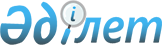 "Қазақстан Республикасының кейбір заңнамалық актілеріне агроөнеркәсіптік кешенді реттеу мәселелері бойынша өзгерістер мен толықтырулар енгізу туралы" 2019 жылғы 28 қазандағы Қазақстан Республикасының Заңын іске асыру жөніндегі шаралар туралыҚазақстан Республикасы Премьер-Министрінің 2019 жылғы 28 қарашадағы № 220-ө өкімі
      1. Қоса беріліп отырған "Қазақстан Республикасының кейбір заңнамалық актілеріне агроөнеркәсіптік кешенді реттеу мәселелері бойынша өзгерістер мен толықтырулар енгізу туралы" 2019 жылғы 28 қазандағы Қазақстан Республикасының Заңын іске асыру мақсатында қабылдануы қажет құқықтық актілердің тізбесі (бұдан әрі - тізбе) бекітілсін.
      2. Қазақстан Республикасының мемлекеттік органдары:
      1) тізбеге сәйкес құқықтық актілердің жобаларын әзірлесін және белгіленген тәртіппен Қазақстан Республикасының Үкіметіне бекітуге енгізсін;
      2) тізбеге сәйкес тиісті ведомстволық құқықтық актілерді қабылдасын және қабылданған шаралар туралы Қазақстан Республикасының Ауыл шаруашылығы министрлігін хабардар етсін.
      3. Облыстардың, Нұр-Сұлтан, Алматы және Шымкент қалаларының жергілікті атқарушы органдары тізбеге сәйкес құқықтық актілердің жобаларын әзірлесін және Қазақстан Республикасының заңнамасында белгіленген тәртіппен тиісті мәслихаттарға енгізсін және Қазақстан Республикасының Ауыл шаруашылығы министрлігін қабылданған шаралар туралы хабардар етсін.
      4. Қазақстан Республикасының Ауыл шаруашылығы министрлігі ұсынылған ақпаратты жинақтасын және құқықтық актілер қабылданған күннен бастап бір ай мерзімнен кешіктірмей қабылданған шаралар туралы Қазақстан Республикасының Үкіметін хабардар етсін. "Қазақстан Республикасының кейбір заңнамалық актілеріне агроөнеркәсіптік кешенді реттеу мәселелері бойынша өзгерістер мен толықтырулар енгізу туралы" 2019 жылғы 28 қазандағы Қазақстан Республикасының Заңын іске асыру мақсатында қабылдануы қажет құқықтық актілердің тізбесі
      Ескертпе: аббревиатуралардың толық жазылуы:
      АШМ - Қазақстан Республикасының Ауыл шаруашылығы министрлігі;
      БҒМ - Қазақстан Республикасының Білім және ғылым министрлігі;
      ДСМ - Қазақстан Республикасының Денсаулық сақтау министрлігі;
      ЖАО - жергілікті атқарушы орган;
      ИИДМ - Қазақстан Республикасының Индустрия және инфрақұрылымдық даму министрлігі;
      Қаржымині - Қазақстан Республикасының Қаржы министрлігі;
      СИМ - Қазақстан Республикасының Сауда және интеграция министрлігі;
      ҰҚК - Қазақстан Республикасының Ұлттық қауіпсіздік комитеті;
      ҰЭМ - Қазақстан Республикасының Ұлттық экономика министрлігі;
      ЦДИАӨМ - Қазақстан Республикасының Цифрлық даму, инновациялар және аэроғарыш өнеркәсібі министрлігі;
      ЭГТРМ - Қазақстан Республикасының Экология, геология және табиғи ресурстар министрлігі.
					© 2012. Қазақстан Республикасы Әділет министрлігінің «Қазақстан Республикасының Заңнама және құқықтық ақпарат институты» ШЖҚ РМК
				
      Премьер-Министр

А. Мамин
Қазақстан Республикасы
Премьер-Министрінің
2019 жылғы 28 қарашадағы
№ 820-ө өкімімен
бекітілген
Р/с №
Құқықтық актінің атауы
Актінің нысаны
Орындауға жауапты мемлекеттік орган
Орындау мерзімі
Құқықтық актілердің сапасына, уақтылы әзірленуі мен енгізілуіне жауапты адам
1
2
3
4
5
6
1
Қазақстан Республикасы Үкіметінің "Жергілікті атқарушы органдардың штат санының лимиттерін бекітудің кейбір мәселелері туралы" 2004 жылғы 15 желтоқсандағы № 1324 және "Министрліктер мен өзге де орталық атқарушы органдардың олардың аумақтық органдарындағы және оларға ведомстволық бағыныстағы мемлекеттік мекемелердегі адам санын ескере отырып, штат санының лимиттерін бекіту туралы" 2008 жылғы 15 сәуірдегі № 339 қаулыларына өзгерістер енгізу туралы
Қазақстан Республикасы Үкіметінің қаулысы
АШМ, ҰЭМ
2019 жылғы желтоқсан
Г.С. Исаева, А.А. Шайымова
2
"Қазақстан Республикасы Ауыл шаруашылығы министрлігінің кейбір мәселелері туралы" Қазақстан Республикасы Үкіметінің 2005 жылғы 6 сәуірдегі № 310 қаулысына өзгерістер мен толықтырулар енгізу туралы
Қазақстан Республикасы Үкіметінің қаулысы
АШМ
2019 жылғы желтоқсан
А.С. Сапаров
3
"Қазақстан Республикасы Ұлттық экономика министрлігінің мәселелері туралы" Қазақстан Республикасы Үкіметінің 2014 жылғы 24 қыркүйектегі № 1011 қаулысына өзгерістер енгізу туралы
Қазақстан Республикасы Үкіметінің қаулысы
ҰЭМ
2019 жылғы желтоқсан
А.А. Шайымова
4
"Қазақстан Республикасының мемлекеттік басқару жүйесін одан әрі жетілдіру жөніндегі шаралар туралы" Қазақстан Республикасы Президентінің 2019 жылғы 17 маусымдағы № 17 Жарлығын іске асыру жөніндегі шаралар туралы" Қазақстан Республикасы Үкіметінің 2019 жылғы 5 шілдедегі № 479 қаулысына өзгерістер мен толықтырулар енгізу туралы
Қазақстан Республикасы Үкіметінің қаулысы
ЭГТРМ
2019 жылғы желтоқсан
Е.Н. Нысанбаев
5
"Қазақстан Республикасының мемлекеттік басқару жүйесін одан әрі жетілдіру жөніндегі шаралар туралы" Қазақстан Республикасы Президентінің 2019 жылғы 17 маусымдағы № 24 Жарлығын іске асыру жөніндегі шаралар туралы" Қазақстан Республикасы Үкіметінің 2019 жылғы 12 шілдедегі № 501 қаулысына өзгерістер мен толықтырулар енгізу туралы
Қазақстан Республикасы Үкіметінің қаулысы
ЦДИАӨМ
2019 жылғы желтоқсан
А.Е. Оразбек
6
"Қазақстан Республикасының мемлекеттік басқару жүйесін одан әрі жетілдіру жөніндегі шаралар туралы" Қазақстан Республикасы Президентінің 2019 жылғы 17 маусымдағы № 17 және 2019 жылғы 1 шілдедегі № 46 жарлықтарын іске асыру жөніндегі шаралар туралы" Қазақстан Республикасы Үкіметінің 2019 жылғы 10 шілдедегі № 497 қаулысына толықтыру енгізу туралы
Қазақстан Республикасы Үкіметінің қаулысы
СИМ
2019 жылғы желтоқсан
А. Асқарұлы
7
"Ғылыми және (немесе) ғылыми-техникалық қызметті базалық, гранттық, бағдарламалық-нысаналы қаржыландыру қағидасын бекіту туралы" Қазақстан Республикасы Үкіметінің 2011 жылғы 25 мамырдағы № 575 қаулысына өзгерістер енгізу туралы
Қазақстан Республикасы Үкіметінің қаулысы
БҒМ
2019 жылғы желтоқсан
Ш.Т. Каринова
8
"Мемлекеттік көрсетілетін қызметтер тізілімін бекіту туралы" Қазақстан Республикасы Үкіметінің 2013 жылғы 18 қыркүйектегі № 983 қаулысына өзгерістер мен толықтырулар енгізу туралы
Қазақстан Республикасы Үкіметінің қаулысы
ЦДИАӨМ, АШМ, ЭГТРМ
2019 жылғы желтоқсан
А.Е. Оспанов, А.С. Сапаров, Е.Н. Нысанбаев
9
"Ерекше қорғалатын табиғи аумақтардың жерін босалқы жерге ауыстыру ережесін бекіту туралы" Қазақстан Республикасы Үкіметінің 2009 жылғы 17 ақпандағы № 172 қаулысына өзгерістер енгізу туралы
Қазақстан Республикасы Үкіметінің қаулысы
ЭГТРМ
2019 жылғы желтоқсан
Е.Н. Нысанбаев
10
"Жерді сақтап қою ережесін бекіту туралы" Қазақстан Республикасы Үкіметінің 2003 жылғы 29 қыркүйектегі № 993 қаулысына өзгерістер енгізу туралы
Қазақстан Республикасы Үкіметінің қаулысы
АШМ
2019 жылғы желтоқсан
Р.Ж. Құрманов
11
"Мемлекеттік ұлттық табиғи парктерде туристік және рекреациялық қызметті жүзеге асыру қағидаларын бекіту туралы" Қазақстан Республикасы Үкіметінің 2006 жылғы 7 қарашадағы № 1063 қаулысына өзгерістер енгізу туралы
Қазақстан Республикасы Үкіметінің қаулысы
ЭГТРМ
2019 жылғы желтоқсан
Е.Н. Нысанбаев
'2
Қазақстан Республикасы Үкіметінің "Астық қолхаттарын тіркеушіні айқындау туралы" 2016 жылғы 5 тамыздағы № 452 және "Астық қолхаттарын шығару арқылы қойма қызметі бойынша қызметтер көрсету жөніндегі қызметті лицензиялауды жүзеге асыратын лицензиарды айқындау туралы" 2015 жылғы 28 қазандағы № 852 қаулыларына өзгерістер енгізу туралы
Қазақстан Республикасы Үкіметінің қаулысы
АШМ
2019 жылғы желтоқсан
А.С. Сапаров
13
Қазақстан Республикасы Үкіметінің кейбір шешімдерінің күші жойылды деп тану туралы
Қазақстан Республикасы Үкіметінің қаулысы
АШМ
2019 жылғы желтоқсан
А.С. Сапаров
14
Қазақстан Республикасы Үкіметінің "Су объектілерін оқшау немесе бірлесіп пайдалануға конкурстық негізде беру ережесін бекіту туралы" 2009 жылғы 15 желтоқсандағы № 2125 және "Карантиндік түрлерді қоспағанда, орманның аса қауіпті зиянкестері мен ауруларының тізбесі және оларға қарсы күрес қағидаларын бекіту туралы" 2012 жылғы 20 шілдедегі № 952 қаулыларының күші жойылды деп тану туралы
Қазақстан Республикасы Үкіметінің қаулысы
ЭГТРМ
2019 жылғы желтоқсан
Е.Н. Нысанбаев
15
"Шаруа немесе фермер қожалығын, ауыл шаруашылығы өндірісін жүргізу үшін берілген ауыл шаруашылығы мақсатындағы жерді пайдалану мониторингін ұйымдастыру мен жүргізу қағидаларын бекіту туралы" Қазақстан Республикасы Ауыл шаруашылығы министрінің 2019 жылғы 3 шілдедегі № 252 бұйрығына өзгерістер енгізу туралы
Қазақстан Республикасы Ауыл шаруашылығы министрінің бұйрығы
АШМ
2020 жылғы қаңтар
Р.Ж. Құрманов
16
"Қазақстан Республикасында жер мониторингін жүргізу және оның деректерін пайдалану қағидаларын бекіту туралы" Қазақстан Республикасы Ұлттық экономика министрінің 2014 жылғы 23 желтоқсандағы № 159 бұйрығына өзгерістер енгізу туралы
Қазақстан Республикасы Ауыл шаруашылығы министрінің бұйрығы
АШМ
2020 жылғы қаңтар
Р.Ж. Құрманов
17
Әкімшілік органның Құрып кету қаупі төнген жабайы фауна мен флора түрлерімен халықаралық сауда туралы конвенцияның күші қолданылатын өсімдіктер дүниесі объектілерін, олардың бөліктері мен дериваттарын Қазақстан Республикасының аумағына импорттауға, Қазақстан Республикасының аумағынан экспорттауға және (немесе) кері экспорттауға арналған рұқсаттар беруі қағидаларын бекіту туралы
Қазақстан Республикасы Экология, геология және табиғи ресурстар министрінің бұйрығы
ЭГТРМ
2020 жылғы қаңтар
Е.Н. Нысанбаев
18
Карантиндік түрлерді қоспағанда, орманның аса қауіпті зиянкестері мен ауруларының тізбесін және оларға қарсы күрес қағидаларын бекіту туралы
Қазақстан Республикасы Экология, геология және табиғи ресурстар министрінің бұйрығы
ЭГТРМ
2020 жылғы қаңтар
Е.Н. Нысанбаев
19
Мемлекеттік орман қорында орман шаруашылығын жүргізу мен орман пайдалануға байланысты емес жұмыстарды жүргізу қағидаларын бекіту туралы
Қазақстан Республикасы Экология, геология және табиғи ресурстар министрінің бұйрығы
ЭГТРМ
2020 жылғы қаңтар
Е.Н. Нысанбаев
20
Уранды жерасты ұңғымасында шайып сілтісіздендіру әдісімен өндіру кезінде мемлекеттік орман қоры жерінде бүлінген жер учаскелерін рекультивациялау және оларды орман иеленушіге беру қағидаларын бекіту туралы
Қазақстан Республикасы Экология, геология және табиғи ресурстар министрінің бұйрығы
ЭГТРМ
2020 жылғы қаңтар
Е.Н. Нысанбаев
21
"Мемлекеттік орман қоры учаскелерінде орман ресурстарын ұзақ мерзімді орман пайдалануға беру жөнінде тендерлер өткізу қағидаларын бекіту туралы" Қазақстан Республикасы Ауыл шаруашылығы министрінің 2015 жылғы 7 қазандағы № 18-02/896 бұйрығына өзгерістер енгізу туралы
Қазақстан Республикасы Экология, геология және табиғи ресурстар министрінің бұйрығы
ЭГТРМ
2020 жылғы желтоқсан
22
"Орман қоры жері санатынан орман шаруашылығын жүргізуге байланысты емес мақсаттар үшін басқа санаттардағы жерге ауыстыру қағидасын бекіту туралы" Қазақстан Республикасы Ауыл шаруашылығы министрінің 2015 жылғы 28 қаңтардағы № 18-02/45 және "Мемлекеттік орман қоры аумағында орман қорының мемлекеттік есебін, мемлекеттік орман кадастрын, ормандардың мемлекеттік мониторингін және орман орналастыруды жүргізу қағидаларын бекіту туралы" Қазақстан Республикасы Ауыл шаруашылығы министрінің міндетін атқарушының 2015 жылғы 27 ақпандағы № 18-02/163 бұйрықтарына өзгерістер енгізу туралы
Қазақстан Республикасы Экология, геология және табиғи ресурстар министрінің бұйрығы
ЭГТРМ
2020 жылғы қаңтар
23
Қазақстан Республикасы Ауыл шаруашылығы министрінің кейбір бұйрықтарының күші жойылды деп тану туралы
Қазақстан Республикасы Экология, геология және табиғи ресурстар министрінің бұйрығы
ЭГТРМ
2020 жылғы қаңтар
24
Су шаруашылығы жүйелері мен құрылысжайларының қауіпсіздігі өлшемшарттарын, Су шаруашылығы жүйелері мен құрылысжайларының қауіпсіздігі өлшемшарттарын айқындау қағидаларын бекіту туралы
Қазақстан Республикасы Экология, геология және табиғи ресурстар министрінің бұйрығы
ЭГТРМ
2020 жылғы қаңтар
С.Н. Громов
25
Су объектілерін оқшау немесе бірлесіп пайдалануға конкурстық негізде беру қағидаларын бекіту туралы
Қазақстан Республикасы Экология, геология және табиғи ресурстар министрінің бұйрығы
ЭГТРМ
2020 жылғы қаңтар
С.Н. Громов
26
Су шаруашылығы, гидромелиорациялық жүйелер мен құрылысжайларды пайдалану қағидаларын бекіту туралы
Қазақстан Республикасы Экология, геология және табиғи ресурстар министрінің бұйрығы
ЭГТРМ
2020 жылғы қаңтар
С.Н. Громов
27
Гидротехникалық құрылысжайлар мен негізгі жабдықты көпфакторлы зерттеп-қарауды орындау қағидаларын бекіту туралы
Қазақстан Республикасы Экология, геология және табиғи ресурстар министрінің бұйрығы
ЭГТРМ
2020 жылғы қаңтар
С.Н. Громов
28
"Гидромелиорациялық жүйелер мен су шаруашылығы құрылыстарының паспорттарын жүргізу ережесін және паспорт нысанын бекіту туралы" Қазақстан Республикасы Ауыл шаруашылығы министрінің 2009 жылғы 4 маусымдағы № 326 бұйрығына өзгеріс енгізу туралы
Қазақстан Республикасы Экология, геология және табиғи ресурстар министрінің бұйрығы
ЭГТРМ
2020 жылғы қаңтар
С.Н. Громов
29
"Су объектілерін және ауыз Қазақстан сумен жабдықтау көздерін пайдалану режимін бекіту туралы" Қазақстан Республикасы Ауыл шаруашылығы министрінің міндетін атқарушының 2011 жылғы 28 қыркүйектегі № 14-1/549 бұйрығына өзгерістер енгізу туралы
Қазақстан Республикасы Экология, геология және табиғи ресурстар министрінің бұйрығы
ЭГТРМ
2020 жылғы қаңтар
С.Н. Громов
30
"Су қорғау аймақтары мен белдеулерін белгілеу қағидаларын бекіту туралы" Қазақстан Республикасы Ауыл шаруашылығы министрінің 2015 жылғы 18 мамырдағы № 19-1/446 бұйрығына өзгерістер енгізу туралы
Қазақстан Республикасы Экология, геология және табиғи ресурстар министрінің бұйрығы
ЭГТРМ
2020 жылғы қаңтар
С.Н. Громов
31
"Суларды және олардың пайдаланылуын мемлекеттік есепке алуды, мемлекеттік су кадастрын және су объектілерінің мемлекеттік мониторингін жүргізу қағидаларын бекіту туралы" Қазақстан Республикасы Ауыл шаруашылығы министрінің міндетін атқарушының 2015 жылғы 31 шілдедегі № 19-1/718 бұйрығына өзгерістер енгізу туралы
Қазақстан Республикасы Экология, геология және табиғи ресурстар министрінің бұйрығы
ЭГТРМ
2020 жылғы қаңтар
С.Н. Громов
32
"Арнайы су пайдалануға рұқсат алуға өтініштің нысанын және арнайы су пайдалануға рұқсаттың нысанын бекіту туралы" Қазақстан Республикасы Ауыл шаруашылығы министрінің 2015 жылғы 30 қарашадағы № 19-1/1051 бұйрығына өзгерістер енгізу туралы
Қазақстан Республикасы Экология, геология және табиғи ресурстар министрінің бұйрығы
ЭГТРМ
2020 жылғы қаңтар
С.Н. Громов
33
Су объектілерін кеме қатынасы санатына жатқызу қағидаларын және кеме қатынасы су жолдарының тізбесін бекіту туралы
Қазақстан Республикасы Индустрия және инфрақұрылымдық даму министрінің бұйрығы
ИИДМ
2020 жылғы қаңтар
Б.С. Қамалиев
34
"Ветеринария саласындағы тәуекел дәрежесін бағалау өлшемшарттарын және тексеру парақтарын бекіту туралы" Қазақстан Республикасы Ауыл шаруашылығы министрінің 2015 жылғы 25 желтоқсандағы № 7-1/1130 және Қазақстан Республикасы Ұлттық экономика министрінің 2015 жылғы 28 желтоқсандағы № 802 бірлескен бұйрығына өзгерістер енгізу туралы
Қазақстан Республикасы Ауыл шаруашылығы министрінің және Қазақстан Республикасы Ұлттық экономика министрінің бірлескен бұйрығы
АШМ, ҰЭМ
2020 жылғы қаңтар
Г.С. Исаева, Ж.Х. Мәдиев
35
"Астық нарығын реттеу, мақтаның қауіпсіздігі мен сапасы саласындағы тәуекел дәрежесін бағалау өлшемшарттарын және тексеру парақтарын бекіту туралы" Қазақстан Республикасы Ауыл шаруашылығы министрінің 2019 жылғы 10 шілдедегі № 259 және Қазақстан Республикасы Ұлттық экономика министрінің 2019 жылғы 12 шілдедегі № 63 бірлескен бұйрығына өзгерістер енгізу туралы
Қазақстан Республикасы Ауыл шаруашылығы министрінің және Қазақстан Республикасы Ұлттық экономика министрінің бірлескен бұйрығы
АШМ, ҰЭМ
2020 жылғы қаңтар
А.С. Сапаров, Ж.Х. Мәдиев
36
"Тиісті мақсаттарда пайдаланылмайтын немесе Қазақстан Республикасының заңнамасы бұзыла отырып пайдаланылатын жер учаскелерін анықтау қағидаларын бекіту туралы" Қазақстан Республикасы Премьер-Министрінің орынбасары - Қазақстан Республикасы Ауыл шаруашылығы министрінің 2018 жылғы 5 мамырдағы № 194 бұйрығына өзгерістер мен толықтырулар енгізу туралы
Қазақстан Республикасы Ауыл шаруашылығы министрінің бұйрығы
АШМ
2020 жылғы қаңтар
Р.Ж. Құрманов
37
Карантиндік фитосанитариялық талаптарды бекіту туралы
Қазақстан Республикасы Ауыл шаруашылығы министрінің бұйрығы
АШМ
2020 жылғы қаңтар
Г.С. Исаева
38
Жеке және заңды тұлғаларға жеміс дақылдарының бактериялық күйігін жұқтырған жойылған жеміс-жидек дақылдарын отырғызу мен өсіруге шығындарын өтеу қағидаларын бекіту туралы
Қазақстан Республикасы Ауыл шаруашылығы министрінің бұйрығы
АШМ
2020 жылғы қаңтар
Г.С. Исаева
39
Фитосанитариялық тәуекелге талдау жүргізу қағидаларын бекіту туралы
Қазақстан Республикасы Ауыл шаруашылығы министрінің бұйрығы
АШМ
2020 жылғы қаңтар
Г.С. Исаева
40
Мемлекеттік карантиндік фитосанитариялық бақылау мен қадағалауды жүзеге асыру кезінде материалдық құралдарды, фото- және бейнетіркеуге арналған техникалық құралдарды пайдалану қағидаларын бекіту туралы
Қазақстан Республикасы Ауыл шаруашылығы министрінің бұйрығы
АШМ
2020 жылғы қаңтар
Г.С. Исаева
41
Таралу ошақтарын оқшаулау және жою жөніндегі іс-шаралар бюджет қаражаты есебінен жүзеге асырылатын карантинді объектілер мен бөтен текті түрлердің тізбесін бекіту туралы
Қазақстан Республикасы Ауыл шаруашылығы министрінің бұйрығы
АШМ
2020 жылғы қаңтар
Г.С. Исаева
42
"Өсімдіктер карантині жөніндегі іс-шараларды жүргізу үшін пестицидтердің (улы химикаттардың) қорын құру және сақтау қағидаларын бекіту туралы" Қазақстан Республикасы Ауыл шаруашылығы министрінің міндетін атқарушының 2015 жылғы 27 ақпандағы № 4-4/176 бұйрығына өзгерістер енгізу туралы
Қазақстан Республикасы Ауыл шаруашылығы министрінің бұйрығы
АШМ
2020 жылғы қаңтар
Г.С. Исаева
43
"Қазақстан Республикасының аумағын карантиндік объектілерден және бөтен текті түрлерден қорғау жөніндегі қағидаларды бекіту туралы" Қазақстан Республикасы Ауыл шаруашылығы министрінің 2015 жылғы 29 маусымдағы № 15-08/590 бұйрығына өзгерістер енгізу туралы
Қазақстан Республикасы Ауыл шаруашылығы министрінің бұйрығы
АШМ
2020 жылғы қаңтар
Г.С. Исаева
44
"Өсімдіктер карантині саласында мемлекеттік бақылауды және қадағалауды тікелей жүзеге асыратын лауазымды адамдарды нысанды киіммен (погонсыз) қамтамасыз етудің заттай нормаларын бекіту туралы" Қазақстан Республикасы Ауыл шаруашылығы министрінің 2015 жылғы 2 маусымдағы № 15-2/509 бұйрығына өзгерістер енгізу туралы
Қазақстан Республикасы Ауыл шаруашылығы министрінің бұйрығы
АШМ, Қаржымині
2020 жылғы қаңтар
Г.С. Исаева, Т.М. Савельева
45
"Сараптама жүргізуге арналған өтінімді қарау қағидаларын бекіту туралы" Қазақстан Республикасы Ауыл шаруашылығы министрінің 2015 жылғы 16 қарашадағы № 3-3/997 бұйрығына өзгерістер енгізу туралы
Қазақстан Республикасы Ауыл шаруашылығы министрінің бұйрығы
АШМ
2020 жылғы қаңтар
А.С. Сапаров
46
Өсімдіктерді қорғау құралдарының (пестицидтердің) кауіпсіздігі туралы техникалық регламентін бекіту
Қазақстан Республикасы Ауыл шаруашылығы министрінің бұйрығы
АШМ
2020 жылғы қаңтар
Г.С. Исаева
47
"Пестицидтердің (улы химикаттардың) тіркеу, өндірістік сынақтарын жүргізу және мемлекеттік тіркеу қағидаларын бекіту туралы" Қазақстан Республикасы Ауыл шаруашылығы министрінің 2015 жылғы 30 қаңтардағы № 4-4/61 бұйрығына өзгерістер енгізу туралы
Қазақстан Республикасы Ауыл шаруашылығы министрінің бұйрығы
АШМ, ЭГТРМ. ДСМ
2020 жылғы қаңтар
Г.С, Исаева, А.А.Прімқұлов, К.Т. Надыров
48
"Пестицидтердің (улы химикаттардың) түрлері бойынша қор нормативін және оны пайдалану қағидаларын бекіту туралы" Қазақстан Республикасы Ауыл шаруашылығы министрінің 2015 жылғы 23 қыркүйектегі № 15-05/844 бұйрығына өзгерістер енгізу туралы
Қазақстан Республикасы Ауыл шаруашылығы министрінің бұйрығы
АШМ
2020 жылғы қаңтар
Г.С. Исаева
49
"Пестицидтерді (улы химикаттарды) залалсыздандыру қағидаларын бекіту туралы" Қазақстан Республикасы Ауыл шаруашылығы министрінің 2015 жылғы 29 қыркүйектегі № 15-05/864 бұйрығына өзгерістер енгізу туралы
Қазақстан Республикасы Ауыл шаруашылығы министрінің бұйрығы
АШМ, ЭГТРМ, ДСМ
2020 жылғы қаңтар
Г.С. Исаева, А.А.Прімқұлов, К.Т. Надыров
50
Бюджет қаражаты есебінен орындалатын аэротүсірілім, топографиялық-геодезиялық және картографиялық жұмыстардың сметалық нормаларын, бағаларын, құнын әзірлеу және бекіту туралы
Қазақстан Республикасы Цифрлық даму, инновациялар және аэроғарыш өнеркәсібі министрінің бұйрығы
ЦДИАӨМ
2020 жылғы қаңтар
А.Е. Оразбек
51
Қазақстан Республикасының Мемлекеттік шекарасын межелеу мен шегендеуді жүргізуді техникалық қамтамасыз ету туралы қағидаларды бекіту туралы
Қазақстан Республикасы Цифрлық даму, инновациялар және аэроғарыш өнеркәсібі министрінің бұйрығы
ЦДИАӨМ, ҰҚК (келісім бойынша)
2020 жылғы қаңтар
А.Е. Оразбек
52
Бюджет қаражаты есебінен жасалатын картографиялық өнімді жаңартып отыру мерзімділігін бекіту туралы
Қазақстан Республикасы Цифрлық даму, инновациялар және аэроғарыш өнеркәсібі министрінің бұйрығы
ЦДИАӨМ
2020 жылғы қаңтар
А.Е. Оразбек
53
Бюджет қаражаты есебінен картографиялық өнімді жасау жөніндегі нұсқаулықтарды бекіту туралы
Қазақстан Республикасы Цифрлық даму, инновациялар және аэроғарыш өнеркәсібі министрінің бұйрығы
ЦДИАӨМ
2020 жылғы наурыз
А.Е. Оразбек
54
Ұлттық кеңістіктік деректер инфрақұрылымын құру, жаңартып отыру, пайдалану тәртібін регламенттейтін нұсқаулықтарды, қағидаларды бекіту туралы
Қазақстан Республикасы Цифрлық даму, инновациялар және аэроғарыш өнеркәсібі министрінің бұйрығы
ЦДИАӨМ
2020 жылғы наурыз
А.Е. Оразбек
55
Салалық көтермелеу жүйесін бекіту туралы
Қазақстан Республикасы Цифрлық даму, инновациялар және аэроғарыш өнеркәсібі министрінің бұйрығы
ЦДИАӨМ
2020 жылғы қаңтар
А.Е. Оразбек
56
"Аумақты аймақтарға бөлу қағидаларын бекіту туралы" Қазақстан Республикасы Ауыл шаруашылығы министрінің міндетін атқарушының 2009 жылғы 31 желтоқсандағы № 767 бұйрығына өзгерістер енгізу туралы
Қазақстан Республикасы Ауыл шаруашылығы министрінің бұйрығы
АШМ
2020 жылғы қаңтар
Г.С. Исаева
57
"Ветеринариялық препарат пен жемшөп қоспаларын байқаудан өткізу қағидаларын бекіту туралы" Қазақстан Республикасы Ауыл шаруашылығы министрінің 2014 жылғы 24 қарашадағы № 7-1/611 бұйрығына өзгерістер енгізу туралы
Қазақстан Республикасы Ауыл шаруашылығы министрінің бұйрығы
АШМ
2020 жылғы қаңтар
Г.С. Исаева
58
Ветеринария саласындағы әкімшілік құқық бұзушылықтар туралы хаттама нысанын, сондай-ақ оны толтыру және шығару қағидаларын бекіту туралы
Қазақстан Республикасы Ауыл шаруашылығы министрінің бұйрығы
АШМ
2020 жылғы қаңтар
Г.С. Исаева
59
Ветеринария саласындағы қызметті жүзеге асыратын жергілікті атқарушы органдар қызметінің тиімділігін бағалау үшін ветеринария саласындағы нысаналы индикаторларды есептеу әдістемесін бекіту туралы
Қазақстан Республикасы Ауыл шаруашылығы министрінің бұйрығы
АШМ
2020 жылғы қаңтар
Г.С. Исаева
60
Микроорганизмдердің штамдарын депонирлеу, Микроорганизмдердің депонирленген штамдарының ұлттық коллекциясына жүргізу қағидаларын бекіту туралы
Қазақстан Республикасы Ауыл шаруашылығы министрінің бұйрығы
АШМ
2020 жылғы қаңтар
Г.С. Исаева
61
Мал қорымдарының (биотермиялық шұңқырлардың) тізілімін жүргізу қағидаларын бекіту туралы
Қазақстан Республикасы Ауыл шаруашылығы министрінің бұйрығы
АШМ
2020 жылғы қаңтар
Г.С. Исаева
62
"Мемлекеттік ветеринариялык-санитариялық инспекторлардың, мемлекеттік ветеринариялық дәрігерлердің нұсқамаларының нысандарын, оларды жасау және беру қағидаларын бекіту туралы" Қазақстан Республикасы Ауыл шаруашылығы министрінің 2013 жылғы 22 шілдедегі № 16-07/333 бұйрығына өзгерістер енгізу туралы
Қазақстан Республикасы Ауыл шаруашылығы министрінің бұйрығы
АШМ
2020 жылғы қаңтар
Г.С. Исаева
63
"Ветеринария саласындағы қызметті жүзеге асыратын жергілікті атқарушы органдардың бөлімшелері туралы үлгі ережені бекіту туралы" Қазақстан Республикасы Ауыл шаруашылығы министрінің 2015 жылғы 30 наурыздағы № 7-1/273 бұйрығына өзгерістер енгізу туралы
Қазақстан Республикасы Ауыл шаруашылығы министрінің бұйрығы
АШМ
2020 жылғы қаңтар
Г.С. Исаева
64
"Ветеринариялық есепке алу мен есептілікті жүргізу, ұсыну қағидаларын бекіту туралы" Қазақстан Республикасы Ауыл шаруашылығы министрінің 2015 жылғы 30 сәуірдегі № 7-1/394 бұйрығына өзгерістер енгізу туралы
Қазақстан Республикасы Ауыл шаруашылығы министрінің бұйрығы
АШМ
2020 жылғы қаңтар
Г.С. Исаева
65
"Ветеринариялық (ветеринариялық-санитариялық) қағидаларды бекіту туралы" Қазақстан Республикасы Ауыл шаруашылығы министрінің 2015 жылғы 29 маусымдағы № 7-1/587 бұйрығына өзгерістер енгізу туралы
Қазақстан Республикасы Ауыл шаруашылығы министрінің бұйрығы
АШМ
2020 жылғы қаңтар
Г.С. Исаева
66
"Ветеринария саласындағы нормативтік құқықтық актілерді бекіту туралы" Қазақстан Республикасы Ауыл шаруашылығы министрінің 2014 жылғы 30 қазандағы № 7-1/559 бұйрығына өзгерістер енгізу туралы
Қазақстан Республикасы Ауыл шаруашылығы министрінің бұйрығы
АШМ
2020 жылғы қаңтар
Г.С. Исаева
67
"Өздеріне катысты өсімдіктер карантині жөніндегі іс-шаралар белгіленетін және жүзеге асырылатын карантинді объектілер мен бөтен текті түрлердің тізбесін және аса қауіпті зиянды организмдер тізбесін бекіту туралы" Қазақстан Республикасы Ауыл шаруашылығы министрінің 2015 жылғы 30 наурыздағы № 4-4/282 бұйрығына өзгерістер енгізу туралы
Қазақстан Республикасы Ауыл шаруашылығы министрінің бұйрығы
АШМ
2020 жылғы қаңтар
Г.С. Исаева
68
Сұрып сынағын өткізу саласындағы мемлекеттік мекемелер өндіретін және (немесе) өткізетін тауарлардың (жұмыстардың, көрсетілетін кызметтердің) бағасын белгілеу туралы
Қазақстан Республикасы Ауыл шаруашылығы министрінің бұйрығы
АШМ
2020 жылғы қаңтар
А.С. Сапаров
69
"Ауыл шаруашылығы өсімдіктерін сұрыптық сынақтан өткізу қағидаларын бекіту туралы" Қазақстан Республикасы Ауыл шаруашылығы министрінің 2015 жылғы 2 шілдедегі № 4-2/602 бұйрығына өзгерістер мен толықтырулар енгізу туралы
Қазақстан Республикасы Ауыл шаруашылығы министрінің бұйрығы
АШМ
2020 жылғы қаңтар
А.С. Сапаров
70
Көтерме-тарату орталықтарына қойылатын талаптарды бекіту туралы
Қазақстан Республикасы Сауда және интеграция министрінің бұйрығы
СИМ, АШМ
2020 жылғы қаңтар
А. Асқарұлы, Р.Ж. Құрманов
71
Балықтар мен басқа да су жануарларының мониторингі қағидаларын бекіту туралы
Қазақстан Республикасы Экология, геология және табиғи ресурстар министрінің бұйрығы
ЭГТРМ
2020 жылғы қаңтар
Е.Н. Нысанбаев
72
"Құрып кету қаупі төнген жабайы фауна мен флора түрлерімен халықаралық сауда туралы конвенцияның күші қолданылатын жануарлар түрлерін Қазақстан Республикасының аумағына әкелуге және Қазақстан Республикасының аумағынан әкетуге әкімшілік органның рұқсаттар беру қағидаларын бекіту туралы" Қазақстан Республикасы Ауыл шаруашылығы министрінің міндетін атқарушының 2015 жылғы 27 ақпандағы № 18-03/143 бұйрығына өзгерістер енгізу туралы
Қазақстан Республикасы Экология, геология және табиғи ресурстар министрінің бұйрығы
ЭГТРМ
2020 жылғы қаңтар
Е.Н. Нысанбаев
73
"Жануарлар дүниесін мемлекеттік қорғау туралы ережені бекіту туралы" Қазақстан Республикасы Ауыл шаруашылығы министрінің міндетін атқарушының 2015 жылғы 27 ақпандағы № 18-03/146 бұйрығына өзгерістер енгізу туралы
Қазақстан Республикасы Экология, геология және табиғи ресурстар министрінің бұйрығы
ЭГТРМ
2020 жылғы қаңтар
Е.Н. Нысанбаев
74
Кәсіпшілік балық аулауды жүргізу үшін бекітіп берілген балық шаруашылығы су айдындарын және (немесе) учаскелерін балық өсіруді (акваөсіруді) жүргізуге арналған балық шаруашылығы су айдындарына және (немесе) учаскелеріне ауыстыру қағидаларын бекіту туралы
Қазақстан Республикасы Экология, геология және табиғи ресурстар министрінің бұйрығы
ЭГТРМ
2020 жылғы қаңтар
Е.Н. Нысанбаев
75
"Қазақстан Республикасының аумағында жануарлар түрлерін есепке алуды жүргізу жөніндегі нұсқаулықты бекіту туралы" Қазақстан Республикасы Ауыл шаруашылығы министрінің 2012 жылғы 1 наурыздағы № 25-03-01/82 бұйрығына өзгерістер енгізу туралы
Қазақстан Республикасы Экология, геология және табиғи ресурстар министрінің бұйрығы
ЭГТРМ
2020 жылғы қаңтар
Е.Н. Нысанбаев
76
"Балықтың қайдан ауланғаны туралы анықтама нысанын бекіту туралы" Қазақстан Республикасы Премьер-Министрінің орынбасары - Қазақстан Республикасы Ауыл шаруашылығы министрінің 2016 жылғы 8 шілдедегі № 304 бұйрығына өзгерістер енгізу туралы
Қазақстан Республикасы Экология, геология және табиғи ресурстар министрінің бұйрығы
ЭГТРМ
2020 жылғы қаңтар
Е.Н. Нысанбаев
77
"Аң аулау қағидаларын бекіту туралы" Қазақстан Республикасы Ауыл шаруашылығы министрінің міндетін атқарушының 2015 жылғы 27 ақпандағы № 18-03/157 бұйрығына өзгерістер енгізу туралы
Қазақстан Республикасы Экология, геология және табиғи ресурстар министрінің бұйрығы
ЭГТРМ
2020 жылғы қаңтар
Е.Н. Нысанбаев
78
"Аңшылық алқаптар мен балық шаруашылығы су айдындарын және (немесе) учаскелерін бекітіп беру жөнінде конкурс өткізу қағидаларын және конкурсқа қатысушыларға қойылатын біліктілік талаптарын бекіту туралы" Қазақстан Республикасы Ауыл шаруашылығы министрінің 2015 жылғы 19 наурыздағы № 18-04/245 бұйрығына өзгерістер енгізу туралы
Қазақстан Республикасы Экология, геология және табиғи ресурстар министрінің бұйрығы
ЭГТРМ
2020 жылғы желтоқсан
Е.Н. Нысанбаев
79
"Жануарларды еріксіз және (немесе) жартылай ерікті жағдайларда ұстау қағидаларын бекіту туралы" Қазақстан Республикасы Премьер-Министрінің орынбасары - Қазақстан Республикасы Ауыл шаруашылығы министрінің 2017 жылғы 25 тамыздағы № 354 бұйрығына өзгерістер мен толықтырулар енгізу туралы
Қазақстан Республикасы Экология, геология және табиғи ресурстар министрінің бұйрығы
ЭГТРМ
2020 жылғы қаңтар
Е.Н. Нысанбаев
80
Ауыл шаруашылығы дақылдары егіс алаңдарының кұрылымын әртараптандыру мәселесі бойынша келісімнің (меморандумның) үлгілік нысанын бекіту туралы 1
Қазақстан Республикасы Ауыл шаруашылығы министрінің бұйрығы
АШМ
2020 жылғы қаңтар
А.С. Сапаров
81
Ауыл шаруашылығы жануарларын жаюдың үлгілік қағидаларын бекіту туралы
Қазақстан Республикасы Ауыл шаруашылығы министрінің бұйрығы
АШМ
2020 жылғы қаңтар
А.С. Сапаров
82
Ауыл шаруашылығы жануарларын жаю қағидаларын бекіту туралы
облыстар, республикалық маңызы бар қалалар, астана мәслихаттарының шешімі
облыстардың, республикалық маңызы бар қалалардың, астананың ЖАО
2020 жылғы қаңтар
облыстардың, республикалық маңызы бар қалалардың және астана әкімдерінің жетекшілік ететін орынбасарлары
83
Елді мекендерде ауыл шаруашылығы жануарларын асырау қағидаларын
облыстар, республикалық маңызы бар қалалар, астана мәслихаттарының шешімдері
облыстардың, республикалық маңызы бар қалалардың, астананың ЖАО
2020 жылғы қаңтар
облыстардың, республикалық маңызы бар қалалардың және астана әкімдерінің жетекшілік ететін орынбасарлары
84
Қарсы күрес бюджет қаражаты есебінен жүзеге асырылатын зиянды организмдердің тізбесін және Фитосанитариялық іс-шаралар жүргізу қағидаларын бекіту туралы
Қазақстан Республикасы Ауыл шаруашылығы министрінің бұйрығы
АШМ
2020 жылғы қаңтар
Г.С. Исаева
85
Кепілдендірілген сатып алу бағасы мен сатып алу бағасы белгіленетін ауыл шаруашылығы өнімінің тізбесін бекіту туралы
Қазақстан Республикасы Ауыл шаруашылығы министрінің бұйрығы
АШМ
2020 жылғы қаңтар
Р.Ж. Құрманов
86
"Агроөнеркәсіптік кешендегі үздік кәсіп иесі" конкурсын өткізу қағидаларын бекіту туралы
Қазақстан Республикасы Ауыл шаруашылығы министрінің бұйрығы
АШМ
2020 жылғы қаңтар
А.С. Саларов
87
Суармалы жерлердің мелиорациялық жай-күйіне мониторинг және бағалау жүргізу кезінде республикалық мемлекеттік мекеменің ақылы қызмет түрлерін көрсету қағидаларын бекіту туралы
Қазақстан Республикасы Ауыл шаруашылығы министрінің бұйрығы
АШМ
2020 жылғы қаңтар
А.С. Сапаров
88
Суармалы жерлердің мелиорациялық жай-күйіне мониторинг және бағалау жүргізу кезінде республикалық мемлекеттік мекеме көрсететін ақылы кызмет түрлеріне арналған тарифтерді бекіту туралы
Қазақстан Республикасы Ауыл шаруашылығы министрінің бұйрығы
АПІМ
2020 жылғы қаңтар
А.С. Сапаров
89
Өсімдік шаруашылығы өнімінің шығымдылығы мен сапасын арттыруды субсидиялау қағидаларын бекіту туралы
Қазақстан Республикасы Ауыл шаруашылығы министрінің бұйрығы
АШМ
2020 жылғы қаңтар
А.С. Сапаров
90
"Кредиттер және технологиялық жабдықтың, ауыл шаруашылығы малын сатып алудың лизингі, сондай-ақ ауыл шаруашылығы техникасының лизингі бойынша сыйақы мөлшерлемелерін субсидиялау қағидаларын бекіту туралы" Қазақстан Республикасы Премьер-Министрінің орынбасары - Қазақстан Республикасы Ауыл шаруашылығы министрінің 2018 жылғы 26 қазандағы № 436 бұйрығына өзгерістер енгізу туралы
Қазақстан Республикасы Ауыл шаруашылығы министрінің бұйрығы
АШМ
2020 жылғы қаңтар
Р.Ж. Құрманов
91
"Агроөнеркәсіптік кешен субъектілерін қаржылық сауықтыру жөніндегі бағыт шеңберінде кредиттік және лизингтік міндеттемелер бойынша пайыздық мөлшерлемені субсидиялау қағидаларын бекіту туралы" Қазақстан Республикасы Ауыл шаруашылығы министрінің 2016 жылғы 5 мамырдағы № 205 бұйрығына өзгерістер енгізу туралы
Қазақстан Республикасы Ауыл шаруашылығы министрінің бұйрығы
АШМ
2020 жылғы қаңтар
Р.Ж. Құрманов
92
Облигациялар бойынша купондық сыйақыны субсидиялау қағидаларын бекіту туралы
Қазақстан Республикасы Ауыл шаруашылығы министрінің бұйрығы
АШМ
2020 жылғы қаңтар
Р.Ж. Құрманов
93
Ғылыми-зерттеу және тәжірибелік-конструкторлық жұмыстарды әзірлеу және ендіру шығындарының құнын субсидиялау қағидаларын бекіту туралы
Қазақстан Республикасы Ауыл шаруашылығы министрінің бұйрығы
АШМ
2020 жылғы қаңтар
А.С. Сапаров
94
Сақтандыру сыйлықақыларын субсидиялау қағидаларын бекіту туралы
Қазақстан Республикасы Ауыл шаруашылығы министрінің бұйрығы
АШМ
2020 жылғы қаңтар
Р.Ж. Құрманов
95
Сақтандыру өнімдерін әзірлеу және бекіту қағидаларын бекіту туралы
Қазақстан Республикасы Ауыл шаруашылығы министрінің бұйрығы
АШМ
2020 жылғы қаңтар
Р.Ж. Құрманов
96
"Агроөнеркәсіптік кешен саласындағы дайындаушы ұйымдарға есептелген қосылған құн салығы шегінде бюджетке төленген қосылған құн салығы сомасын субсидиялау қағидаларын бекіту туралы" Қазақстан Республикасы Ауыл шаруашылығы министрінің 2015 жылғы 30 наурыздағы № 9-3/271 бұйрығына өзгерістер енгізу туралы
Қазақстан Республикасы Ауыл шаруашылығы министрінің бұйрығы
АШМ
2020 жылғы қаңтар
А.С. Сапаров
97
"Ауыл шаруашылығы өндірісіне агрохимиялық кызмет көрсету саласындағы мемлекеттік мекеменің көрсетілетін кызметтерді өткізу бойынша ақылы қызмет түрлерін көрсету және оның көрсетілетін қызметтерді өткізуден түскен ақшаны жұмсау қағидаларын бекіту туралы" Қазақстан Республикасы Ауыл шаруашылығы министрінің 2015 жылғы 2 наурыздағы № 4-6/181 бұйрығына өзгерістер енгізу туралы
Қазақстан Республикасы Ауыл шаруашылығы министрінің бұйрығы
АШМ
2020 жылғы қаңтар
А.С. Сапаров
98
Заңды тұлға мәртебесі бар ерекше қорғалатын табиғи аумақтардың құрамына кіретін орналасқан су объектілерінде әуесқойлық (спорттық) балық аулауды, мелиорациялық аулауды, ғылыми-зерттеу үшін аулауды, өсімін молайту мақсатында аулауды жүзеге асыру қағидаларын бекіту туралы
Қазақстан Республикасы Экология, геология және табиғи ресурстар министрінің бұйрығы
ЭГТРМ
2020 жылғы қаңтар
Е.Н. Нысанбаев
99
Қазақстан Республикасы Ауыл шаруашылығы министрлігінің мақта саласындағы мәселелер жөніндегі кейбір бұйрықтарына өзгерістер енгізу туралы
Қазақстан Республикасы Ауыл шаруашылығы министрінің бұйрығы
АШМ
2020 жылғы наурыз
А.С. Сапаров
100
"Биоотын өндірушілердің биоотын өндірісінің мониторингін жүзеге асыру үшін қажетті есептер ұсыну нысандары мен оларды биоотын өндірісі саласындағы уәкілетті органға ұсыну қағидаларын бекіту туралы" Қазақстан Республикасы Ауыл шаруашылығы министрінің 2015 жылғы 9 шілдедегі № 4-4/631 бұйрығына өзгерістер енгізу туралы
Қазақстан Республикасы Ауыл шаруашылығы министрінің бұйрығы
АШМ
2020 жылғы қаңтар
А.С. Сапаров
101
"Биоотын өндірісі бойынша мемлекеттік бақылау саласындағы тәуекел дәрежесін бағалау өлшемшарттарын және тексеру парағын бекіту туралы" Қазақстан Республикасы Премьер-Министрінің орынбасары - Қазақстан Республикасы Ауыл шаруашылығы министрінің 2016 жылғы 12 тамыздағы № 358 және Қазақстан Республикасы Ұлттық экономика министрінің міндетін атқарушының 2016 жылғы 24 тамыздағы № 381 бірлескен бұйрығына өзгерістер енгізу туралы
Қазақстан Республикасы Ауыл шаруашылығы министрінің және Қазақстан Республикасы Ұлттық экономика министрінің бірлескен бұйрығы
АШМ, ҰЭМ
2020 жылғы қаңтар
А.С. Сапаров, Ж.Х. Мәдиев
102
Аңшылар және аңшылық шаруашылығы субъектілері қоғамдық бірлестіктерінің республикалық қауымдастықтарын, сондай-ақ балық аулаушылар және балық шаруашылығы субъектілері қоғамдық бірлестіктерінің қауымдастықтарын аккредиттеу қағидаларын бекіту туралы
Қазақстан Республикасы Экология, геология және табиғи ресурстар министрінің бұйрығы
ЭГТРМ
2020 жылғы қаңтар
Е.Н. Нысанбаев
103
"Органикалық енім өндіру мен оның айналымы қағидаларын бекіту туралы" Қазақстан Республикасы Ауыл шаруашылығы министрінің 2016 жылғы 23 мамырдағы № 230 бұйрығы
Қазақстан Республикасы Ауыл шаруашылығы министрінің бұйрығы
АШМ
2020 жылғы қаңтар
Г.С. Исаева
104
Қазақстан Республикасы Ауыл шаруашылығы министрлігінің кейбір бұйрықтарының күші жойылды деп тану туралы
Қазақстан Республикасы Ауыл шаруашылығы министрінің бұйрығы
АШМ
2020 жылғы қаңтар
А.С. Сапаров
105
Қазақстан Республикасы Ауыл шаруашылығы министрлігінің кейбір бұйрықтарына өзгерістер енгізу туралы
Қазақстан Республикасы Ауыл шаруашылығы министрінің бұйрығы
АШМ
2020 жылғы қаңтар
А.С. Сапаров